CONVOCATORIAS PÚBLICAS DE AYUDAS A PROYECTOS DE INVERSIONES NO PRODUCTIVASEN APLICACIÓN DE LA ESTRATEGIA DE DESARROLLO LOCAL PARTICIPATIVO (EDLP) 2014-2020 DE LA COMARCA DE TENTUDÍA.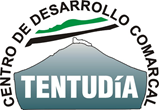 MEMORIA DESCRIPTIVANÚMERO DE CONVOCATORIA:      .TITULAR DEL EXPEDIENTE:      .TITULO DEL EXPEDIENTE:      .MUNICIPIO:      .INDICACIONES PARA CUMPLIMENTAR ESTA MEMORIALa información facilitada al cumplimentar esta Memoria Descriptiva se utilizará para elaborar el informe técnico económico y será utilizada para valorar el proyecto y, en su caso, proceder a su baremación determinando el porcentaje de ayuda correspondiente. La información proporcionada en la memoria deberá ser:COMPLETA: La presente memoria descriptiva deberá rellenarse en todos sus apartados,  los datos que no se incluyan no podrán ser tenidos en cuenta en la valoración y baremación del proyecto. No obstante, dependiendo de las características del solicitante, la actividad o la inversión, es posible que no proceda cumplimentar algunos de los apartados de la memoria, en cuyo caso se habrá de justificarse en el apartado correspondiente la no cumplimentación.REALISTA: los datos que se incluyan en la Memoria deberán reflejar rigurosamente la realidad del proyecto. La inclusión de datos falsos o inciertos no supondrá un incremento de la ayuda y podría ser motivo de la denegación o la revocación de la misma.CONCRETA: la información debe ajustarse a los datos que se solicitan en cada apartado, si bien se puede añadir cuanta información se desee si se considera oportuna e indispensable.IDENTIFICACIÓN DEL SOLICITANTE ANTECEDENTES DEL TITULAR DEL EXPEDIENTE Y EXPERIENCIA EN RELACIÓN AL PROYECTOIDENTIFICACIÓN Y UBICACIÓN DEL PROYECTOCARACTERÍSTICAS DEL PROYECTOPRESUPUESTO DE GASTOS DESGLOSADOS DE LA INVERSIÓNNOTA: respecto a las inversiones el IVA y otros impuestos o cargas, no serán subvencionables salvo que supongan un gasto definitivo y efectivamente realizado por el beneficiario y no puedan ser recuperables.JUSTIFICACIÓN ECONÓMICA Y VIABILIDAD DE LA OPERACIÓNNOTA: El solicitante no podrá recibir para el mismo proyecto a realizar otras subvenciones, ayudas, ingresos o recursos para la misma finalidad procedentes de Fondos Estructurales, del Fondo de Cohesión o de cualquier otro instrumento financiero comunitario. En todo caso, el solicitante deberá poner en conocimiento de CEDER todas aquellas ayudas que se soliciten y/o reciban para la realización de este proyecto, y, en caso de incompatibilidad, optar por una de ellas.PLANIFICACIÓN DE EJECUCIÓN DEL PROYECTO NORMATIVA RELACIONADA CON EL PROYECTO DE INVERSIÓN Y/O LA ACTIVIDAD  A DESARROLLAR Y SI FUERESEN NECESARIO PERMISOS CAPACIDAD PARA ATENDER LOS COMPROMISOS DERIVADOS DEL PROYECTO Y AYUDA SOLICITADAIMPACTO DEL PROYECTO Y EFECTO DINAMIZADOR SOBRE EL TERRITORIO Y EL TEJIDO SOCIOECONÓMICOASPECTOS VINCULADOS A LA INNOVACIÓN Y OTROS VALORES AÑADIDOS DEL PROYECTO.INCIDENCIA EN LA CREACIÓN Y/O MANTENIMIENTO DEL EMPLEO, IGUALDAD DE GÉNERO Y/O INCLUSIÓN SOCIALINCIDENCIA EN EL MEDIO AMBIENTE Y/O ADAPTACIÓN AL CAMBIO CLIMÁTICO. ADECUACIÓN DEL PROYECTO A LA ESTRATEGIA DE DESARROLLO LOCAL PARTICIPATIVO (EDLP) DE LA COMARCA DE TENTUDÍA 2014-2020. Para rellenar este epígrafe habrá que tener en cuenta lo recogido en ESTRATEGIA DE DESARROLLO LOCAL PARTICIPATIVO DE LA COMARCA DE TENTUDÍA, en el archivo  denominado 1.I.CEDECO_ESTRATEGIA de la EDLP Comarca de Tentudía publicado en la web www.tentudia.com OTRAS CONSIDERACIONES SOBRE EL PROYECTO QUE DESEE HACER CONSTAREn este punto se aportará información sólo en aquellos apartados que se consideren relevantes dados las características del proyecto.D.       con (D.N.I.     ) En representación de      Declara bajo su responsabilidad que todos los datos contenidos en esta Memoria son ciertos y se compromete a comunicar al Grupo de Acción Local Centro de Desarrollo Comarcal de Tentudía cualquier modificación de los mismos, a facilitarle cuantos documentos sean requeridos y, en caso de ser aprobado el proyecto, a asumir los datos e información aquí recogidos.Y para que conste a efectos de la solicitud de ayuda LEADER del Programa de Desarrollo Rural de Extremadura 2014-2020, firmo la presente memoria en           a       de         de  2018Fdo.: (firma y sello)NOTA: El Centro de Desarrollo Comarcal de Tentudía podrá solicitar en su caso, información más ampliada sobre alguno/os de los aspectos recogidos en esta memoria.1.1 TIPO DE ENTIDAD DEL PROMOTOR1.1 TIPO DE ENTIDAD DEL PROMOTOR1.1 TIPO DE ENTIDAD DEL PROMOTOR1.1 TIPO DE ENTIDAD DEL PROMOTOR1.1 TIPO DE ENTIDAD DEL PROMOTOR1.1 TIPO DE ENTIDAD DEL PROMOTOR1.1 TIPO DE ENTIDAD DEL PROMOTOR1.1 TIPO DE ENTIDAD DEL PROMOTOR1.1 TIPO DE ENTIDAD DEL PROMOTOREntidad local. AyuntamientoMancomunidad de municipios Asociaciones e instituciones sin ánimo de lucro con personalidad jurídicaOtras (indicar cuál) Entidad local. AyuntamientoMancomunidad de municipios Asociaciones e instituciones sin ánimo de lucro con personalidad jurídicaOtras (indicar cuál) Entidad local. AyuntamientoMancomunidad de municipios Asociaciones e instituciones sin ánimo de lucro con personalidad jurídicaOtras (indicar cuál) Entidad local. AyuntamientoMancomunidad de municipios Asociaciones e instituciones sin ánimo de lucro con personalidad jurídicaOtras (indicar cuál) Entidad local. AyuntamientoMancomunidad de municipios Asociaciones e instituciones sin ánimo de lucro con personalidad jurídicaOtras (indicar cuál) Entidad local. AyuntamientoMancomunidad de municipios Asociaciones e instituciones sin ánimo de lucro con personalidad jurídicaOtras (indicar cuál) Entidad local. AyuntamientoMancomunidad de municipios Asociaciones e instituciones sin ánimo de lucro con personalidad jurídicaOtras (indicar cuál) Entidad local. AyuntamientoMancomunidad de municipios Asociaciones e instituciones sin ánimo de lucro con personalidad jurídicaOtras (indicar cuál) Entidad local. AyuntamientoMancomunidad de municipios Asociaciones e instituciones sin ánimo de lucro con personalidad jurídicaOtras (indicar cuál) 1.2 DATOS DE LA ENTIDAD SOLICITANTE 1.2 DATOS DE LA ENTIDAD SOLICITANTE 1.2 DATOS DE LA ENTIDAD SOLICITANTE 1.2 DATOS DE LA ENTIDAD SOLICITANTE 1.2 DATOS DE LA ENTIDAD SOLICITANTE 1.2 DATOS DE LA ENTIDAD SOLICITANTE 1.2 DATOS DE LA ENTIDAD SOLICITANTE 1.2 DATOS DE LA ENTIDAD SOLICITANTE 1.2 DATOS DE LA ENTIDAD SOLICITANTE RAZÓN SOCIALRAZÓN SOCIALRAZÓN SOCIALRAZÓN SOCIALRAZÓN SOCIALRAZÓN SOCIALRAZÓN SOCIALRAZÓN SOCIALCIFDOMICILIO SOCIALDOMICILIO SOCIALDOMICILIO SOCIALDOMICILIO SOCIALDOMICILIO SOCIALDOMICILIO SOCIALDOMICILIO SOCIALDOMICILIO SOCIALDOMICILIO SOCIALCÓDIGO POSTALCÓDIGO POSTALLOCALIDADLOCALIDADLOCALIDADLOCALIDADLOCALIDADLOCALIDADPROVINCIATELÉFONO FIJOTELÉFONO FIJOTELÉFONO FIJOTELÉFONO FIJOTELÉFONO MOVILTELÉFONO MOVILTELÉFONO MOVILTELÉFONO MOVILFAXCORREO ELECTRÓNICO       CORREO ELECTRÓNICO       CORREO ELECTRÓNICO       CORREO ELECTRÓNICO       CORREO ELECTRÓNICO       CORREO ELECTRÓNICO       CORREO ELECTRÓNICO       CORREO ELECTRÓNICO       CORREO ELECTRÓNICO       1.3 DATOS DEL REPRESENTANTE LEGAL 1.3 DATOS DEL REPRESENTANTE LEGAL 1.3 DATOS DEL REPRESENTANTE LEGAL 1.3 DATOS DEL REPRESENTANTE LEGAL 1.3 DATOS DEL REPRESENTANTE LEGAL 1.3 DATOS DEL REPRESENTANTE LEGAL 1.3 DATOS DEL REPRESENTANTE LEGAL 1.3 DATOS DEL REPRESENTANTE LEGAL 1.3 DATOS DEL REPRESENTANTE LEGAL NOMBRE Y APELLIDOSNOMBRE Y APELLIDOSNOMBRE Y APELLIDOSNOMBRE Y APELLIDOSNOMBRE Y APELLIDOSNOMBRE Y APELLIDOSNOMBRE Y APELLIDOSNOMBRE Y APELLIDOSNIFTELÉFONO FIJOTELÉFONO FIJOTELÉFONO FIJOTELÉFONO FIJOTELÉFONO MOVILTELÉFONO MOVILTELÉFONO MOVILTELÉFONO MOVILCORREO ELECTRÓNICOCORREO ELECTRÓNICOCORREO ELECTRÓNICOCORREO ELECTRÓNICOCORREO ELECTRÓNICOCORREO ELECTRÓNICOCORREO ELECTRÓNICOCORREO ELECTRÓNICOCORREO ELECTRÓNICO1.4 DOMICILIO A EFECTOS DE NOTIFICACIONES  (Rellenar sólo en caso de ser diferente al domicilio social)1.4 DOMICILIO A EFECTOS DE NOTIFICACIONES  (Rellenar sólo en caso de ser diferente al domicilio social)1.4 DOMICILIO A EFECTOS DE NOTIFICACIONES  (Rellenar sólo en caso de ser diferente al domicilio social)1.4 DOMICILIO A EFECTOS DE NOTIFICACIONES  (Rellenar sólo en caso de ser diferente al domicilio social)1.4 DOMICILIO A EFECTOS DE NOTIFICACIONES  (Rellenar sólo en caso de ser diferente al domicilio social)1.4 DOMICILIO A EFECTOS DE NOTIFICACIONES  (Rellenar sólo en caso de ser diferente al domicilio social)1.4 DOMICILIO A EFECTOS DE NOTIFICACIONES  (Rellenar sólo en caso de ser diferente al domicilio social)1.4 DOMICILIO A EFECTOS DE NOTIFICACIONES  (Rellenar sólo en caso de ser diferente al domicilio social)1.4 DOMICILIO A EFECTOS DE NOTIFICACIONES  (Rellenar sólo en caso de ser diferente al domicilio social)DOMICILIODOMICILIODOMICILIODOMICILIODOMICILIODOMICILIODOMICILIODOMICILIODOMICILIOCÓDIGO POSTALMUNICIPIOMUNICIPIOMUNICIPIOMUNICIPIOMUNICIPIOMUNICIPIOPROVINCIAPROVINCIATELÉFONO FIJOTELÉFONO FIJOTELÉFONO FIJOTELÉFONO MOVILTELÉFONO MOVILTELÉFONO MOVILTELÉFONO MOVILCORREO ELECTRÓNICOCORREO ELECTRÓNICO1.5 CARACTERISTICAS DEL SOLICITANTE. (Rellenar sólo en caso de entidades asociativas)1.5 CARACTERISTICAS DEL SOLICITANTE. (Rellenar sólo en caso de entidades asociativas)1.5 CARACTERISTICAS DEL SOLICITANTE. (Rellenar sólo en caso de entidades asociativas)1.5 CARACTERISTICAS DEL SOLICITANTE. (Rellenar sólo en caso de entidades asociativas)1.5 CARACTERISTICAS DEL SOLICITANTE. (Rellenar sólo en caso de entidades asociativas)1.5 CARACTERISTICAS DEL SOLICITANTE. (Rellenar sólo en caso de entidades asociativas)1.5 CARACTERISTICAS DEL SOLICITANTE. (Rellenar sólo en caso de entidades asociativas)1.5 CARACTERISTICAS DEL SOLICITANTE. (Rellenar sólo en caso de entidades asociativas)1.5 CARACTERISTICAS DEL SOLICITANTE. (Rellenar sólo en caso de entidades asociativas)AÑO DE CONSTITUCIÓNAÑO DE CONSTITUCIÓNAÑO DE CONSTITUCIÓNAÑO DE CONSTITUCIÓNAÑO DE CONSTITUCIÓNNÚMERO DE SOCIOSNÚMERO DE TRABAJADORESNÚMERO DE TRABAJADORESNÚMERO DE TRABAJADORESFINES Y OBJETIVOS DE LA ENTIDAD FINES Y OBJETIVOS DE LA ENTIDAD FINES Y OBJETIVOS DE LA ENTIDAD FINES Y OBJETIVOS DE LA ENTIDAD FINES Y OBJETIVOS DE LA ENTIDAD FINES Y OBJETIVOS DE LA ENTIDAD FINES Y OBJETIVOS DE LA ENTIDAD FINES Y OBJETIVOS DE LA ENTIDAD FINES Y OBJETIVOS DE LA ENTIDAD 2.1 ACTIVIDADES QUE DESARROLLA LA ENTIDADOrigen, evolución y actividades o servicios que prestan, instalaciones, etc. (Rellenar sólo en caso de entidades asociativas)2.2 EXPERIENCIA Y FORMACIÓN EN RELACIÓN AL PROYECTOIndicar la experiencia de la entidad en la gestión de proyectos o actuaciones relacionadas con la presente solicitud. 3.1 TITULO DEL PROYECTO:3.2 UBICACIÓN DEL PROYECTO(Rellenar sólo en caso de ser diferente al domicilio social)3.2 UBICACIÓN DEL PROYECTO(Rellenar sólo en caso de ser diferente al domicilio social)3.2 UBICACIÓN DEL PROYECTO(Rellenar sólo en caso de ser diferente al domicilio social)DIRECCIÓN DIRECCIÓN DIRECCIÓN CÓDIGO POSTALMUNICIPIOPROVINCIA4.1 DESCRIPCIÓN DEL PROYECTO DE INVERSIÓN O ACTIVIDAD E IDENTIFICACIÓN DE LA ACTIVIDAD/BIENES/SERVICIOS PREVISTOS EN EL PROYECTO.Explicar las actividades, bienes o servicios que se van a desarrollar y/o cuál será el proceso para desarrollar la inversión, el interés del bien sobre el que se actúa, elementos claves y diferenciadores, etc.4.2 INDICADORES FÍSCOS DEL PROYECTO4.2 INDICADORES FÍSCOS DEL PROYECTOMetros cuadrados edificadosNúmero de plazas (guarderías, residencias, aulas, auditorios…)Número de ejemplares (Publicaciones)Nº de participantes (Actividades)Número de elementos que faciliten la accesibilidad para personas con discapacidad.Otros parámetros cuantitativosOtros parámetros cuantitativos4.3 OBJETIVOS PREVISTOSExpresar los objetivos que se plantean con el proyecto, los usos específicos de las instalaciones y equipamientos que conforman el proyecto, el destino y finalidad de la operación, etc.)4.4 DESCRIPCIÓN DE LA CONTRIBUCIÓN DEL PROYECTO AL DESARROLLO DE LA COMARCA DE TENTUDÍASeñalar de qué manera el proyecto supone un beneficio para el desarrollo económico, social,… para la comarca de Tentudía y el impacto o efecto dinamizador sobre el territorio y el tejido social o económico.5.1 De cada uno de los gastos que conformen el presupuesto de gastos de inversión habrá de presentarse tres facturas proformas y cumplimentar el Modelo 8 conforme las instrucciones que aparecen en el mismo cuyo sumatorio debe coincidir con el total del presente presupuesto5.1 De cada uno de los gastos que conformen el presupuesto de gastos de inversión habrá de presentarse tres facturas proformas y cumplimentar el Modelo 8 conforme las instrucciones que aparecen en el mismo cuyo sumatorio debe coincidir con el total del presente presupuesto5.1 De cada uno de los gastos que conformen el presupuesto de gastos de inversión habrá de presentarse tres facturas proformas y cumplimentar el Modelo 8 conforme las instrucciones que aparecen en el mismo cuyo sumatorio debe coincidir con el total del presente presupuestoCONCEPTOSIMPORTE € (sin IVA)IMPORTE € (IVA incluido)EDIFICACIONES-OBRA E INSTALACIONES0,00 €0,00 €EQUIPAMIENTO-BIENES DE EQUIPO0,00 €0,00 €Maquinaria de proceso y utillaje0,00 €0,00 €Equipos de medida, control y seguridad0,00 €0,00 €Mobiliario y enseres0,00 €0,00 €Equipos para proceso de información0,00 €0,00 €Otros equipamientos-bienes de equipo (*)0,00 €0,00 €MARKETING INICIAL0,00 €0,00 €Diseño de imagen0,00 €0,00 €Diseño de material promocional0,00 €0,00 €Diseño y registro de marcas y productos0,00 €0,00 €Otros gastos de marketing inicial0,00 €0,00 €OTRAS INVERSIONES (*)0,00 €0,00 €TRABAJOS DE INGENIERÍA DE PROYECTOS Y DIRECCIÓN TÉCNICA0,00 €0,00 €Honorarios Técnicos0,00 €0,00 €Gastos de Gestoría0,00 €0,00 €Asistencia Técnica0,00 €0,00 €Otros gastos de ingeniería y asistencia de proyectos (*)0,00 €0,00 €TOTAL PRESUPUESTO DE GASTOS 0,00 €0,00 €(*) Especificar cuáles en el siguiente apartado5.2 CARACTERÍSTICAS DE LOS ELEMENTOS DE LA INVERSIÓNDescribir detalladamente las características de los elementos que se incluyen en el presupuesto de gastos de  inversión como obras, equipamientos, instalaciones, etc.  o incluir cualquier aclaración que se estime oportuna para el mejor entendimiento del presupuesto presentado6.1 PRESUPUESTO ANUAL QUE GESTIONA LA ENTIDAD0,00 €6.2 PLAN DE FINANCIACIÓN6.2 PLAN DE FINANCIACIÓN6.2 PLAN DE FINANCIACIÓNPRESUPUESTO DE INVERSIÓN0,00 €PROCEDENCIA DE LOS FONDOS PARA HACER FRENTE AL PROYECTOIMPORTE%SUVENCIÓN LEADER (Importe de ayuda solicitada)0,00 €0,00 €CRÉDITOSY/O PRÉSTAMOS FINANCIEROS0,00 €0,00 €OTRAS SUBVENCIONES Y OTROS FONDOS (especificar) 10,00 €0,00 €OTROS FONDOS 0,00 €0,00 €APORTACIÓN PRIVADA0,00 €0,00 €TOTAL FINANACIACIÓN PARA HACER FRENTE AL PROYECTO DE INVERSIÓN (Este importe ha de coincidir con el sumatorio de los importes señalado en el apartado 5)0,00 €0,00 €1.DEFINICIÓN DE OTRAS SUBVENCIONES Y FONDOS DISTINTOS A LOS ANTERIORES UTILIZADOS PARA LA FINANCIACIÓN DEL PROYECTOIndicar las subvenciones solicitadas y concedidas según lo recogido en el Modelo 9. Declaración de ayudas públicas obtenidas y/o solicitadas de otros organismos y administraciones y especificar, si los hubiere, otros fondos distintos a los anteriores.6.3 JUSTIFICACIÓN DE LA NECESIDAD DE LA AYUDA PARA PODER DESARROLLAR EL PROYECTO6.4 PREVISIONES DE EXPLOTACIÓNAnálisis cuantitativo de las tasas de ocupación/utilización estimadas, de las previsiones de ingresos y gastos que conllevará el mantenimiento y  funcionamiento del servicio o infraestructura objeto del proyecto. Definir el sistema de gestión previsto que avale su perdurabilidad en el tiempo, describir la competencia y capacidad del solicitante para llevar la gestión y mantenimiento de la infraestructura o servicio de acuerdo con los requerimientos organizacionales, de personal que requerirá el proyecto.6.5 JUSTIFICACIÓN DEL CARÁCTER NO PRODUCTIVO DE LA ACCIÓNSe deberá justificarse el carácter no productivo de la acción y el mantenimiento de dicho carácter durante los cinco años siguientes al pago de la ayuda.6.6 RECURSOS TÉCNICOS, HUMANOS… PREVISTOS PARA INVERSIONES EN EL DESARROLLO DEL PROYECTO EN ACTUACIONES DE FORMACIÓN, INFORMACIÓN, ADQUISICIÓN DE COMPETENCIAS, DINAMIZACIÓN, ASISTENCIAS TÉCNICAS, PROMOCIÓN, DIVULGACIÓN….)Describir  los recursos técnicos y/o humanos, el equipo de trabajo que va a realizar el proyecto, identificando quien/es van a desarrollar la parte técnica como la ejecución de las inversiones y, en su caso, quien/es van a contribuir a su mantenimiento o sostenimiento y si el proyecto genera empleo directo o indirecto conforme se define en convocatoria de ayudas.INDICAR DE FORMA ORIENTATIVA LAS FECHAS QUE SE INDICAN A CONTINUACIÓN:INDICAR DE FORMA ORIENTATIVA LAS FECHAS QUE SE INDICAN A CONTINUACIÓN:Fecha prevista de inicio de las inversiones:Duración prevista de la ejecución de las inversiones (meses):Fecha prevista de finalización:Fecha comienzo de la actividad, en su caso:Observaciones:     Observaciones:     NORMATIVA, PERMISOS, INSCRIPCIONES O REGISTROS NECESARIOS Indicar los permisos de carácter público y/o privado necesarios para ejecutar el proyecto, las licencias, permisos y autorizaciones necesarias para el desarrollo de la actividad propuesta,  los procedimientos administrativos para la legalización de la actividad y la fase de tramitación en que se encuentra dichos permisos.CAPACIDAD DE ATENDER LOS COMPROMISOS DERIVADOS DEL PROYECTO Explicar cómo se va atender los compromisos derivados de la ejecución y puesta en marcha del proyecto durante al menos durante cinco años posteriores al pago final de las inversionesSe valorará el ámbito geográfico municipal o supramunicipal de la inversión cuantificándose el número de municipios de la comarca sobre los que vaya a existir una repercusión del proyecto. Debe marcarse uno de los siguientes apartados (Evaluable)Se valorará el ámbito geográfico municipal o supramunicipal de la inversión cuantificándose el número de municipios de la comarca sobre los que vaya a existir una repercusión del proyecto. Debe marcarse uno de los siguientes apartados (Evaluable)Ámbito municipal: repercute en un municipioÁmbito supramunicipal: repercute en más de un municipioJustificación: Se deberá argumentar dicho encuadre exponiendo las características y los objetivos del proyecto que hacen que éste se ajuste al apartado marcado. Este hecho se acreditará documentalmente según se exige en la convocatoria de ayudas.Justificación: Se deberá argumentar dicho encuadre exponiendo las características y los objetivos del proyecto que hacen que éste se ajuste al apartado marcado. Este hecho se acreditará documentalmente según se exige en la convocatoria de ayudas.11.1 CARÁCTER INNOVADORDebe marcarse uno de los apartados (Evaluable)11.1 CARÁCTER INNOVADORDebe marcarse uno de los apartados (Evaluable)El proyecto supone una inversión para la puesta en marcha de un nuevo servicio, un equipamiento o actividad no existente hasta el momento en el ámbito territorial que le corresponda a la entidadLa inversión se proyecta sobre equipamientos, espacios públicos o edificios en desuso, que recuperen su uso funcional o cualquier otro tras la inversión cuando estén relacionados con la prestación de servicios culturales, deportivos, sociales u otros servicios para la poblaciónNinguno de los anterioresJustificación: Se deberá argumentar el encuadre en alguno de los dos primeros apartados exponiendo las características y los objetivos del proyecto que hacen que éste se ajuste al apartado marcado. Este hecho se acreditará documentalmente según se exige en la convocatoria de ayudas.11.2 VALOR AÑADIDO DEL PROYECTODebe marcarse uno de los apartados siguientes (Evaluable)11.2 VALOR AÑADIDO DEL PROYECTODebe marcarse uno de los apartados siguientes (Evaluable)Proyectos dirigidos a los servicios básicos para la economía y la población rural conforme al artículo 13.3) del Decreto 184/2016 según la redacción dada en el Decreto 58/2018.Proyectos dirigidos a la renovación de las poblaciones en las zonas rurales conforme al artículo 14.3) del Decreto 184/2016 según la redacción dada en el Decreto 58/2018Proyectos dirigidos al mantenimiento, recuperación, rehabilitación del patrimonio rural conforme al artículo 15.3) del Decreto 184/2016 según la redacción dada en el Decreto 58/2018Proyectos dirigidos al apoyo de la innovación social, la gobernanza multinivel y la dinamización social y económica conforme del artículo 16.3) del Decreto 184/2016 según la redacción dada en el Decreto 58/2018Justificación del valor añadido:Se deberá argumentar dicho encuadre exponiendo las características y los objetivos del proyecto que hacen que éste se ajuste al apartado marcado. Este hecho se acreditará documentalmente según se exige en la convocatoria de ayudas.Justificación del valor añadido:Se deberá argumentar dicho encuadre exponiendo las características y los objetivos del proyecto que hacen que éste se ajuste al apartado marcado. Este hecho se acreditará documentalmente según se exige en la convocatoria de ayudas.Debe marcarse uno de los apartados según se especifica en el punto 12. “CRITERIOS DE VALORACIÓN Y BAREMACIÓN….” Apartado 4 de la Convocatoria de Ayudas(Evaluable)Debe marcarse uno de los apartados según se especifica en el punto 12. “CRITERIOS DE VALORACIÓN Y BAREMACIÓN….” Apartado 4 de la Convocatoria de Ayudas(Evaluable)El proyecto genera efectos directos en la creación de empleo en uno o varios de estos grupos de población: mujeres, jóvenes menores de 31 años y otros colectivos desfavorecidos del territorio (discapacitados y mayores de 45 años en desempleo)El proyecto genera efectos indirectos sobre el empleo.Ninguno de los anterioresJustificación incidencia en el empleo, igualdad de género o inclusión social: Se deberá argumentar dicho encuadre exponiendo las características y los objetivos del proyecto que hacen que éste se ajuste al apartado marcado. Este hecho se acreditará documentalmente según se exige en la convocatoria de ayudas.Justificación incidencia en el empleo, igualdad de género o inclusión social: Se deberá argumentar dicho encuadre exponiendo las características y los objetivos del proyecto que hacen que éste se ajuste al apartado marcado. Este hecho se acreditará documentalmente según se exige en la convocatoria de ayudas.INCIDENCIA EN EL MEDIO AMBIENTE – CAMBIO CLIMÁTICODebe marcarse uno o varios de los apartados siguientes. (Evaluable)INCIDENCIA EN EL MEDIO AMBIENTE – CAMBIO CLIMÁTICODebe marcarse uno o varios de los apartados siguientes. (Evaluable)Actuaciones que promuevan el uso de energías renovables, es decir, la utilización de los recursos inagotables de la naturaleza como alternativa a fuentes energéticas tradicionales (petróleo, gas o carbón).Actuaciones que promuevan sistemas de eficiencia energética entendida esta como medida de reducción de consumo energético, bien en los equipos, o en los sistemas de iluminación ó calefacción.Actuaciones que plantean la mejora en infraestructuras y equipamientos para el uso eficiente de los recursos hídricos, reduciendo su consumo.Actuaciones que planteen infraestructuras y equipamientos para reducir o eliminar la emisión de contaminantes ambientales como pueden ser la depuración y/o reutilización de las aguas residuales o la recogida, tratamiento o reutilización de residuos entre otros.Actuaciones que contemplen la recuperación ambiental de áreas, entornos o espacios degradadosActuaciones que ponga en valor los espacios protegidos medioambientalmente en la comarca de Tentudía (ZEPA, LIC,…) así como aquellas que promuevan la sensibilización y protección ambiental.Ninguno de los anterioresJustificación de la incidencia en el medio ambiente y/o cambio climático: Se deberá argumentar dicho encuadre exponiendo las características y los objetivos del proyecto que hacen que éste se ajuste al apartado marcado. Este hecho se acreditará documentalmente según se exige en la convocatoria de ayudas.Justificación de la incidencia en el medio ambiente y/o cambio climático: Se deberá argumentar dicho encuadre exponiendo las características y los objetivos del proyecto que hacen que éste se ajuste al apartado marcado. Este hecho se acreditará documentalmente según se exige en la convocatoria de ayudas.Indicar, por sus características y objetivos previstos, el encuadre  prioritario del proyecto  en una de las LÍNEAS DE ACTUACIÓN  que se recogen  en el Plan de Acción de la EDLP de la comarca de Tentudía 2014-2020.  (Evaluable)Indicar, por sus características y objetivos previstos, el encuadre  prioritario del proyecto  en una de las LÍNEAS DE ACTUACIÓN  que se recogen  en el Plan de Acción de la EDLP de la comarca de Tentudía 2014-2020.  (Evaluable)L1. NATURALEZA AGRARIA L2. TURISMO CON IDENTIDADL3. ECONOMÍA DIVERSA L4. GOBERNANZA COMARCAL L5. VIDA LOCAL  L6. TALENTO Y EMPLEOL6. TALENTO Y EMPLEOJustificación: Se deberá argumentar dicho encuadre exponiendo las características y los objetivos del proyecto que hacen que éste se ajuste prioritariamente en la línea marcada. Justificación: Se deberá argumentar dicho encuadre exponiendo las características y los objetivos del proyecto que hacen que éste se ajuste prioritariamente en la línea marcada. COMPLEMENTARIEDAD Y SINERGIAS CON OTROS PROYECTOS GRADO DE PARTICIPACIÓN DE LA POBLACIÓN EN EL PROYECTO(Colectivos implicados, repercusión en distintos colectivos, identificación beneficiarios…)ANÁLISIS DE LA DEMANDA(Justificación de la necesidad del servicio o infraestructura en base a la amplitud del grupo de beneficiarios, los niveles de utilización previsibles…)TRANSFERIBILIDAD (Justificar si el proyecto puede producir un efecto imitador o demostrativo, posibilidades de transferencia y capacidad para difundir resultados)APOYOS INSTITUCIONALESCIRCUNSTANCIAS SOCIALES DEL PROYECTOOTRAS CONSIDERACIONES